О Б Щ И Н С К И   С Ъ В Е Т – И В  А Н О В О, ОБЛАСТ РУСЕ7088 с. Иваново, област Русе, ул.”Олимпийска” №75; тел./факс:08116/2870; e-mail:ПРОЕКТ!Правилник за организацията и дейността на общинския съвет, неговите комисии и взаимодействието му с общинската администрация на Община Иваново (мандат  2023 – 2027 година).ВНОСИТЕЛ: МАРИЯН ДРАШКОВ- ПРЕДСЕДАТЕЛ НА ОБЩИНСКИ СЪВЕТ- ИВАНОВО На основание чл. 26, ал. 3 от Закона за нормативните актове, проектите на нормативни актове се публикуват за обществени консултации. С оглед изложеното, определям 30-дневен срок от публикуване на настоящия проект на Правилник за организацията и дейността на общинския съвет, неговите комисии и взаимодействието му с общинската администрация на Община Иваново мандат  2023 – 2027 година, в който заинтересованите лица могат да подават своите предложения и становища на e-mail адрес: obs@ivanovo.bg.МОТИВИ:I. Причини, които налагат приемане на Правилник за организацията и дейността на общинския съвет, неговите комисии и взаимодействието му с общинската администрация на Община Иваново:На основание чл. 21, ал. 3 от Закона за местното самоуправление и местната администрация Общинският съвет приема правилник за организацията и дейността на общинския съвет, неговите комисии и взаимодействието му с общинската администрация. В тази законова разпоредба са изложени и основните причини, които налагат приемането на такъв правилник. С този нормативен акт колективният орган  урежда правилата, които ще спазва при своята работа и по които ще взаимодейства с общинската администрация.             II. Цели, които се поставят с предложения Проект и очаквани резултати:В резултат на приемане на Проекта за Правилник за организацията и дейността на Общински съвет – Иваново, неговите комисии и взаимодействието му с общинската администрация се очаква да се подобри организацията и работата на съвета. Настоящият проект е съобразен с националното и европейското законодателство, което ще доведе до законосъобразното провеждане на заседанията на Общински съвет – Иваново.
           III. Финансови и други средства, необходими за прилагане на новият правилник.            Прилагането на новата уредба е свързана с изразходване на финансови средства от бюджета на общината. Съгласно чл. 84 от Закона за публичните финанси (ЗПФ) кметът на общината разработва и внася в Общинския съвет окончателния проект на бюджета на общината. Съгласно чл. 94 от ЗПФ, Общинският съвет приема бюджета на общината за съответната година, в т.ч. и разходите за възнаграждения на общинските съветници и разходите за издръжка на общинския съвет. Планираният годишен размер на разходите за възнаграждения на общинските съветници се съобразява с изискванията на чл. 26 и чл. 34 от ЗМСМА.IV. Анализ на съответствие с правото на Европейския съюз.Настоящият проект е подзаконов нормативен акт и съответствието му с правото на Европейския съюз е предопределено от синхронизирането на действащото българско законодателство с регламентите и директивите, относими към тази материя. Проектът е разработен в съответствие с Европейската харта за местно самоуправление. Тази харта е документа подчертаващ необходимостта от отчитането в правните актове на всички особености на местните структури с оглед задоволяването на потребностите на населението по места чрез ефективно местно самоуправление. Доколкото настоящият проект на Правилник е с предмет на подзаконов нормативен акт, който подлежи на издаване на основание чл. 21, ал. 2 и ал. 3 от Закона за местното самоуправление и местната администрация от Общински съвет като орган на местното самоуправление, то приложими са разпоредбите на Европейската Харта за местно самоуправление.Вносител:  /П/МАРИЯН ДРАШКОВ,Председател на Общински съвет ИвановоП Р А В И Л Н И Кзаорганизацията и дейността на общинския съвет, неговите комисии и взаимодействието му с общинската администрация(мандат 2023 - 2027 година)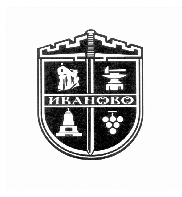 Приет с Решение № … по Протокол № …./ …………………… г. на Общински съвет ИвановоСЪДЪРЖАНИЕ1. Общи положения2. Конституиране на общинския съвет3. Ръководство на общинския съвет4. Общински съветник5. Поведение  на общинския съветник. Конфликт на интереси. Етични правила6. Групи на общинските съветници7. Комисии на общинския съвет8. Планиране, подготовка и провеждане на заседания на общинския съвет9. Внасяне, обсъждане и приемане на проекти за решения и други актове на общинския съвет10. Контрол върху актовете на кмета на общината, издадени в изпълнение на актовете на общинския съвет11. Взаимодействие между общинския съвет и общинската администрация12. Финансово осигуряване на общинския съвет13. Преходни и заключителни разпоредбиІ. ОБЩИ ПОЛОЖЕНИЯЧл. 1 Този правилник определя организацията и дейността на Oбщински съвет - Иваново, неговите комисии, взаимодействието му с общинската администрация и гражданите за осъществяване на местното самоуправление, като е съобразен с Конституцията на Република България, Европейската харта за местно самоуправление, Закона за местното самоуправление и местната администрация и действащото законодателство.Чл. 2 (1) Общинският съвет е колективен орган на местното самоуправление, който определя политиката на развитие на общината и осъществява своите правомощия при спазване принципите на законност, публичност, отговорност и гражданско участие.(2) Той се състои от 13 съветници и заседава в сградата на Oбщина Иваново – ден Четвъртък, освен когато реши да заседава на друго място и в друго време.Чл. 3 (1) Общински съвет решава всички въпроси от местно значение, които законът е предоставил в негова компетентност в сферата на:1. Общинското имущество, общинските предприятия, общинските финанси, данъци и такси, общинска администрация;2. Устройството и развитието на територията на общината и на населените места в нея;3. Образованието, здравеопазването, културата;4. Благоустрояването и комуналните дейности;5. Социалните услуги и социално жилищното задоволяване;6. Опазването на околната среда и рационалното използване на природните ресурси;7. Поддържането и опазването на културни, исторически и архитектурни паметници;8. Развитието на спорта, отдиха и туризма;9. Защитата при бедствия.(2) В изпълнение на предоставените му права, Общинският съвет:  1. създава постоянни и временни комисии и избира техните членове с поименно гласуване и с мнозинство повече от половината от общия брой на съветниците;2. одобрява общата численост и структурата на общинската администрация в общината и кметствата по предложение на кмета на общината с мнозинство повече от половината от общия брой на съветниците; 3. избира и освобождава с тайно гласуване председателя на общинския съвет  с мнозинство повече от половината от общия брой на съветниците; 4. определя размера на трудовите възнаграждения на кметовете в рамките на действащата нормативна уредба и средствата за работна заплата на персонала от общинския бюджет по предложение на кмета на общината с мнозинство повече от половината от присъстващите общински съветници;5. приема и изменя годишния бюджет на общината, включително и показателите по чл. 45, ал. 1, т. 2 от Закона за публичните финанси за районите, кметствата и населените места с кметски наместници, с изключение на тези, които са определени като второстепенни разпоредители с бюджет по реда на чл. 11, ал. 10 от Закона за публичните финанси, осъществява контрол и приема отчета за изпълнението му;6. определя размера на местните данъци и такси с поименно гласуване, което се отразява в протокола от заседанието и с мнозинство повече от половината от общия брой  на съветниците;7. приема решения за придобиване, управление и разпореждане с общинско имущество и определя конкретните правомощия на кмета на общината и кметовете на кметства с поименно гласуване, което се отразява в протокола от заседанието и с мнозинство повече от половината от общия брой  на съветниците;8. приема решения за създаване, преобразуване и прекратяване на търговски дружества с общинско имущество и избира представителите на общината в техните органи с поименно гласуване, което се отразява в протокола от заседанието и с мнозинство повече от половината от общия брой  на съветниците;9. приема решения за ползване на банкови кредити, за предоставяне на безлихвени заеми, както и решения за поемане на общински дълг чрез сключване на договори за заем или емитиране на общински ценни книжа и за издаване на общински гаранции при условия и по ред, определени със закон с поименно гласуване, което се отразява в протокола от заседанието и с мнозинство повече от половината от общия брой  на съветниците;10. приема решения за създаване и одобряване на устройствени планове и техните изменения за територията на общината или за части от нея при условията и по реда на Закона за устройство на територията с мнозинство повече от половината от присъстващите общински съветници;11. приема стратегии, прогнози, програми и планове за развитие на общината, които отразяват и европейските политики за развитие на местните общности с мнозинство повече от половината от присъстващите общински съветници;12. определя изискванията за дейността на физическите и юридическите лица на територията на общината, които произтичат от екологичните, историческите, социалните и другите особености на населените места, както и от състоянието на инженерната и социалната инфраструктура с мнозинство повече от половината от присъстващите общински съветници;13. приема решения за създаване и за прекратяване на общински фондации и за управление на дареното имущество с поименно гласуване, което се отразява в протокола от заседанието и с мнозинство повече от половината от присъстващите общински съветници;14. приема решения за участието на общината в сдружения за местни власти в страната и в чужбина, както и в други юридически лица с нестопанска цел и определя  представителите на общината в тях с поименно гласуване, което се отразява в протокола от заседанието и с мнозинство повече от половината от присъстващите общински съветници;15. създава кметства при условия и по ред, определени със закон с мнозинство повече от половината от общия брой  на съветниците;16. прави предложения за административно-териториални промени, засягащи територията и границата на общината с мнозинство повече от половината от общия брой  на съветниците;17. приема решения за именуване и преименуване на улици, площади, паркове, инженерни съоръжения, вилни зони, курорти и курортни местности и други обекти с общинско значение с мнозинство повече от половината от присъстващите общински съветници;18. обсъжда и приема решения по предложения на кметове на кметства по въпроси от своята компетентност с мнозинство повече от половината от присъстващите общински съветници;19. приема решения за произвеждане на референдуми и общи събрания на населението по въпроси от своята компетентност с мнозинство повече от половината от общия брой  на съветниците;20. одобрява символ и печат на общината с мнозинство повече от половината от присъстващите общински съветници;  21. удостоява с почетно гражданство български и чуждестранни граждани с мнозинство повече от половината от присъстващите общински съветници;22. решава и други въпроси от местно значение, които не са от изключителната компетентност на други органи с мнозинство повече от половината от присъстващите общински съветници;23. упражнява текущ и последващ контрол, върху изпълнението на приетите от него актове; 24.	взема решение с тайно гласуване за предсрочно прекратяване пълномощията на председателя на общинския съвет с мнозинство повече от половината от общия брой на общинските съветници;25. взема решение и предлага на общинската избирателна комисия да прекрати предсрочно пълномощията на общински съветник при наличието на предвидените в закона хипотези;26. взема решение и предлага на общинската избирателна комисия да прекрати предсрочно пълномощията на кмета на община и кмета на кметство при наличието на предвидените в закона хипотези;27. определя условията и реда за пътуване по маршрутите на обществения градски транспорт на територията на съответната община.Чл. 4 (1) Общинският съвет може да избере или освободи обществен посредник с мнозинство от 9 общински съветници.(2) Общественият  посредник съдейства за спазване правата и законните интереси на гражданите пред органите на местното самоуправление и местната администрация.(3) За организацията и дейността на обществения посредник, общинският съвет приема правилник с мнозинство повече от половината от общия брой на съветниците.Чл. 5 (1) В изпълнение на своите правомощия Общинският съвет приема правилници, наредби, инструкции, решения, декларации и обръщения. (2) Актовете на Общинския съвет се изпращат на кмета на общината, на областния управител и на Районна прокуратура – Русе в седемдневен срок от приемането им. (3)  Актовете  на Общинския съвет се разгласяват на населението на общината  в срока по ал. 2 чрез средствата за масово осведомяване или чрез интернет страницата на общинския съвет. Оспорването, спирането, отмяната или потвърждаването на оспорените актове на общинския съвет се разгласяват по същия ред.                       	  (4) Актовете на Общинския съвет се обнародват в „Държавен вестник“, когато това е предвидено със Закон. Чл. 6  По въпроси, неуредени в този правилник, общинският съвет приема отделни решения.ІІ. КОНСТИТУИРАНЕ НА ОБЩИНСКИЯ СЪВЕТЧл. 7 (1) Първото заседание на новоизбрания Общински съвет се свиква от областния управител и се провежда в 14-дневен срок от обявяване на резултатите от изборите.(2) Заседанието на Общинския съвет се открива от областния управител или негов представител. Преди началото на заседанието, в негово присъствие, в присъствието на председателя или член на общинската избирателна комисия, и на граждани, новоизбраните общински съветници и кметове полагат клетва устно „Заклевам се в името на Република България да спазвам Конституцията и законите на страната и във всичките си действия да се ръководя от интересите на гражданите от община Иваново и да работя за тяхното благоденствие”, което се удостоверява с подписването на клетвен лист.(3) Клетвеният лист на всеки общински съветник, кмет на община и кмет на кметство се съхранява в архива на общинския съвет.Чл. 8 След полагането на клетвата, областният управител предоставя ръководството на първото заседание на новоизбрания общински съвет на най-възрастния общински съветник от присъстващите общински съветници. Той ръководи заседанието до избирането на председател на Общинския съвет.Чл. 9 Под председателството на най-възрастния общински съветник могат да се проведат само разисквания по избора на председател на Общинския съвет.Чл. 10 На първото си заседание Общинският съвет избира от своя състав с тайно гласуване председател на Общинския съвет.Чл. 11 (1) За произвеждането на тайно гласуване по чл. 10 се избира комисия от нечетен брой общински съветници.(2) От състава на комисията се избира председател, който ръководи процедурата на гласуването.Чл. 12 Всеки общински съветник, партия, коалиция или група, представени в общинския съвет, могат да издигат кандидатури за председател.Чл. 13 (1) Изборът за председател се извършва с бяла бюлетина, на която са написани имената на издигнатите кандидати. Пред имената на кандидатите има квадратче. Всеки съветник поставя знак в квадратчето пред името на предпочитания кандидат, поставя бюлетината в плик и пуска плика в изборната урна. След гласуването всеки гласувал общински съветник се подписва в предварително подготвен списък срещу името си.(2) Гласът е действителен, ако в плика е намерена една бюлетина, в която е отбелязан знак само срещу едно име. (3) Недействителни са бюлетините когато:1. в избирателния плик е намерена бюлетина с отбелязани две и повече имена;2. бюлетината не е по установения образец.(4) Празните пликове се смятат за недействителни бюлетини.(5) За избран се смята кандидатът, получил повече от половината от гласовете от общия брой съветници.(6) Комисията по избора съставя протокол, в който отразява резултатите от проведеното тайно гласуване. Протоколът се подписва от всички членове на комисията.(7) Председателят на комисията по избора обявява резултатите от проведеното  гласуване.(8) Ако при първото гласуване не се получи необходимото мнозинство, изборът се повтаря в същия ден, като в него участват двамата кандидати, получили най-много гласове. В този случай за избран се смята този, който е получил повече от половината гласове от общия брой на съветниците. Ако и при повторното гласуване нито един от кандидатите не бъде избран, процедурата по избора започва отначало, след един час с цел провеждане на консултации на политическите партии и коалиции.Чл. 14 (1) Общинският съвет може да избира заместник-председател по предложение на отделните групи общински съветници.(2) Заместник-председателят на Общински съвет се избира с явно гласуване с мнозинство повече от половината от присъстващите общински съветници.Чл. 15 (1) Пълномощията на председателя на Общинския съвет се прекратяват предсрочно при:1. подаване на оставка;2. трайна невъзможност или системно неизпълнение на задълженията си като председател за повече от три месеца;3. влизане в сила на акт, с който е установен конфликт на интереси по Закона за противодействие на корупцията.(2) В случаите на ал. 1, т. 1 и т. 3, прекратяването на пълномощията се приема без да се обсъжда и гласува. То поражда действие от обявяване на изявлението за прекратяване пред общинския съвет, съответно от влизане в сила на акта.(3) В случаите на ал. 1, т. 2, решението на общинския съвет за прекратяване пълномощията на председател се взема по реда на чл.10 и чл.11.(4) При предсрочното прекратяване на пълномощията на председателя, при негово отсъствие, както и при обсъждане на дейността му, заседанието на Съвета се председателства от заместник-председателя или от общински съветник,  избран от общинския съвет.(5) Нов избор на председател на общинския съвет се произвежда веднага след обявяване на оставката или приемане на решението за прекратяване на пълномощията на досегашния.Чл. 16 (1) Пълномощията на заместник-председателя на общинския съвет се прекратяват предсрочно при:1. подаване на оставка;2. трайна невъзможност или системно неизпълнение на задълженията си като зам.-председател за повече от три месеца;3. влизане в сила на акт, с който е установен конфликт на интереси по Закона за противодействие на корупцията.(2) В случаите на ал. 1, т. 1 и т. 3, прекратяването на пълномощията на заместник-председателя се приема, без да се обсъжда и гласува. То поражда действие от обявяване на изявлението за прекратяване пред Общинския съвет, съответно от влизане в сила на акта.(3) В случаите на ал. 1, т. 2, решението на Общинския съвет се взема по реда на чл.15, ал. 3.Чл. 17 Общинският съвет продължава да изпълнява своите функции до конституирането на новоизбрания Общински съвет. Когато съдът е спрял изпълнението на решението на общинската избирателна комисия за резултатите от изборите за общински съветници или е обявил изборният резултат за недействителен, срокът на пълномощията на общинския съвет, чиито мандат е изтекъл, се възобновява до полагане на клетва от новоизбрания общински съвет. ІІІ. РЪКОВОДСТВО НА ОБЩИНСКИЯ СЪВЕТЧл. 18 (1) Председателят на съвета:1. свиква  и ръководи заседанията на съвета, ръководи подготовката им;2. координира работата на постоянните комисии и им разпределя работните материали по дейността на Общински съвет Иваново между тях според компетентността им;3. провежда срещи и консултации с председателите на постоянните комисии и на групите общински съветници, с представители на политически партии, обществени организации и граждани (сам или съвместно със заместник-председател/и )4. подпомага съветниците в тяхната дейност;5. представлява съвета пред външни лица и организации;6. осигурява необходимите условия за работата на комисиите на Общинския съвет и на общинските съветници;7. съобщава на Общинския съвет за постъпилите предложения и проекти за решения;8. удостоверява с подписа си съдържанието на протоколите от заседанията на общинския съвет, текста на приетите от Общинския съвет решения и други актове;9. определя местата в заседателната зала за общинските съветници, кмета и заместник-кмета на общината, кметовете на кметства, кметските наместници, гости, граждани и журналисти;10. следи за довеждане до знанието на гражданите на общината на всички актове, приети от Общинския съвет, в т.ч. и чрез публикуване в местния печат и/или на официалната Интернет страница на общината и на общинския съвет;11. следи за спазването на този правилник;12. изпълнява и други функции, възложени му от законите на Република България, Общинския съвет и този правилник;13. подписва заповеди за командировки в чужбина на кмета на Общината, кметове на район и кметове на кметства.(2) Председателят на Общинския съвет приема представители на различните комисии, с цел координиране и подпомагане дейността им; провежда срещи с жители на общината. (3) При участие на председателя на Общинския съвет в разискванията по даден проект на решение, заседанието се ръководи от заместник-председател или от общински съветник, избран от Общинския съвет, до гласуването на проекта или прекратяване на обсъждането.	(4) Председателят на Общинския съвет за времето на отсъствието си, определя заместник – председателя или общински съветник, който да го замества.(5) Председателят на Общинския съвет изготвя и внася за разглеждане два пъти годишно отчет за дейността на съвета и на неговите комисии, който се разглежда в открито заседание и се разглася на населението на общината. Отчетът включва и упражнявания текущ и последващ контрол върху изпълнението на приетите от общинския съвет актове. Отчетът се публикува в интернет страницата на Общината.Чл. 19 Заместник-председателят на Общинския съвет:1. замества председателя на Общинския съвет при негово отсъствие и подписва протокола от заседанието на съвета;2. изпълнява отделни функции и правомощия на Председателя, когато той му възложи това;3. провежда срещи и консултации с председателите на постоянните комисии и на групите общински съветници, с представители на политически партии, обществени организации и граждани с председателя на Общинския съвет.Чл. 20 (1) Общинският съвет се подпомага от самостоятелно звено в структурата на общинската администрация, пряко подчинена на председателя на Общинския съвет.(2) Изпращането на поканите до общинските съветници за провеждане на заседание на Общинския съвет и материалите за него, се осигурява от служителя  по ал. 1, в 7-дневен срок преди неговото провеждане – лично, по пощата или на e-mail на съветника, заявен от него.(3) По изключение отделни материали за съответното заседание могат да се предоставят на общинските съветници в деня на неговото провеждане.(4) Председателят на Общинския съвет утвърждава длъжностните характеристики, ръководи и контролира дейността на служителите в звеното и оценява изпълнението на длъжността на същите служители.ІV. ОБЩИНСКИ СЪВЕТНИКЧл. 21 Пълномощията на общинския съветник възникват от деня на полагането на клетвата по чл. 7, ал. 2 от настоящия Правилник.Чл. 22 (1) Общинският съветник има право:1. да бъде избиран в състава на  не повече от три постоянни комисии на съвета;2. да предлага включването в дневния ред на заседанията на общинския съвет разглеждането на въпроси от компетентността на съвета и да внася проекти за решения;3. да участва в обсъждането и решаването на всички въпроси от компетентността на съвета;4. да отправя питания към кмета на общината, кметовете на населени места и кметските наместници; на питането се отговаря устно или писмено на следващото заседание, освен ако съветът не реши друго;5. да получава от държавни органи, службите на общинска администрация, стопански и обществени организации съдействие и информация, свързана с дейността му на съветник, освен когато те съставляват класифицирана информация, представляваща държавна или служебна тайна;6. да получава възнаграждение за изпълнение на задълженията си.(2) Общинският съветник не може:1. да бъде член на управителен, надзорен или контролен съвет, съвет на директорите, контрольор, управител, прокурист, търговски пълномощник, синдик или ликвидатор на търговски дружества с общинско участие или директор на общинско предприятие;2. да заема длъжност като общински съветник или подобна длъжност в друга държава - членка на Европейския съюз;3. да извършва дейности, които водят до нарушаване на забрана или ограничение по глава осма, раздел ІІ от Закона за противодействие на корупцията.Чл. 23 Общинският съветник е длъжен:1. да присъства на заседанията на Общинския съвет и на комисиите, в които е избран, и да участва в решаването на разглежданите въпроси; 2. да провежда срещи с избирателите и да ги информира за дейността и решенията на Общинския съвет;3. да следи промените в нормативната уредба, отнасящи се до местното самоуправление;4. да се подписва в присъствената книга на всяко заседание на Общинския съвет и на неговите комисии;5. да се запознава предварително със съдържанието на изпратените му и подлежащи на обсъждане материали;6. да спазва установения ред по време на заседанията на Общинския съвет и неговите комисии;7. да не напуска без уважителна причина заседателната зала по време на провеждане на заседание на Общинския съвет и на комисията, на която е член;8. да уведомява писмено председателя на Общинския съвет за неучастието си в заседание на съвета по уважителни причини.Чл. 24 Пълномощията на общински съветник се прекратяват предсрочно:1. при поставяне под запрещение;2. когато след избирането му съветникът е осъден с влязла в сила присъда на лишаване от свобода за умишлено престъпление от общ характер или на лишаване от право да заема държавна длъжност;3. при подаване оставка чрез председателя на Общинския съвет до общинската избирателна комисия; 4. при избирането му за народен представител, министър, областен управител или кмет, при назначаването му за заместник - министър или заместник - областен управител, заместник - кмет, кметски наместник или на щатна длъжност в съответната общинска администрация;5. когато без да е уведомил писмено председателя на общинския съвет за неучастието си в заседанието на съвета по уважителни причини – служебна ангажираност, отсъствие от страната, заболяване и други не участва в три поредни или общо в пет заседания на общинския съвет през годината;6. при трайна фактическа невъзможност да изпълнява задълженията си поради заболяване за повече от 6 месеца или при смърт; 7. при извършване на административно-териториални промени водещи до  промяна на постоянния му адрес извън територията на общината; 8. при извършване на административно-териториални промени, водещи до закриване на общината;9. при избирането или при назначаването му за член на управителен, надзорен или контролен съвет, съвет на директорите, контрольор, управител, прокурист, търговски пълномощник, синдик или ликвидатор на търговски дружества с общинско участие или директор на общинско предприятие по ЗОС, както и при заемането на длъжност като общински съветник или подобна длъжност в друга държава – членка на ЕС;10. при влизане в сила на акт, с който е установен конфликт на интереси по Закона за противодействие на корупцията;11. при установяване на неизбираемост.Чл. 25 Общинският съветник се легитимира чрез служебна карта, издадена по образец, утвърден от общинския съвет по предложение на председателя на  общинския съвет. V. ПОВЕДЕНИЕ НА ОБЩИНСКИЯ СЪВЕТНИК. КОНФЛИКТ НА ИНТЕРЕСИ. ЕТИЧНИ ПРАВИЛАЧл. 26 Общинският съветник по време на заседание няма право :1. да прекъсва изказващия се;2. да отправя лични нападки, оскърбителни думи, жестове и заплахи;3. да разгласява данни отнасящи се до личния живот или увреждащи доброто име на гражданите;4. на непристойно поведение или на постъпки, които нарушават реда на заседанието.Чл. 27 (1) Общинския съветник не може да участва при вземане на решения на общинския съвет, които се отнасят до негови имуществени интереси или до интереси на негов/а съпруг/а и роднини по права и по съребрена линия до четвърта степен включително и по сватовство до втора степен включително.(2) Ако са налице обстоятелствата по ал. 1, общинският съветник е длъжен сам, преди общинският съвет да започне разискванията, да разкрие наличието на конфликт на интереси и да не участва в гласуването.(3) Искане за разкриване на конфликт на интереси  може да прави и всеки общински съветник, на който са станали известни обстоятелствата по ал.1.Чл. 28 Общинският съветник не може да използва или разкрива информация, включително след освобождаването му, получена при или по повод изпълнение на задълженията си или да използва положението си на съветник с цел да набави за себе си имотна облага или да причини другиму имотна или морална вреда.Чл. 29 Председателят на общинския съвет може да налага на общинските съветници следните дисциплинарни мерки :1. напомняне;2. забележка;3. отнемане на думата;4. отстраняване до края на заседанието.Чл. 30 Напомняне се прави на общински съветник, който се отклони от предмета на разискванията или наруши реда на заседанието по какъвто и да е начин.Чл. 31 Забележка се прави на общински съветник, на когото е направено вече напомняне на същото заседание, но продължава да нарушава реда. Същата се прави и на общински съветник, който се е обърнал към свой колега или колеги с оскърбителни думи, жестове или със заплахи.Чл. 32 Председателят на Общински съвет отнема думата на общински съветник, който:1. по време на изказването си има наложени две от предвидените  в чл. 29, т. 1 и 2 от правилника дисциплинарни мерки;2. след изтичане на времето за изказване продължава изложението си, въпреки поканата на председателя да завърши.Чл. 33 Председателят на Общинският съвет може да отстрани от едно заседание общински съветник, който:1. възразява против наложената дисциплинарна мярка по груб и непристоен начин;2. продължително и непрекъснато не дава възможност за нормална работа по време на заседание.Чл. 34 Дисциплинарните наказания се отразяват в протокола на съответното заседание.Чл. 35 (1) Отстраненият от заседанието общински съветник по чл. 33 от този правилник не получава възнаграждение за заседанието, от което е бил отстранен.(2) Общинският съветник има право да оспори наложената дисциплинарна мярка „отстраняване от заседание” пред Общинския съвет, който може да я потвърди, отмени или промени.VІ. ГРУПИ НА ОБЩИНСКИТЕ СЪВЕТНИЦИЧл. 36 Общинските съветници могат да образуват групи според своята партийна принадлежност, политическа ориентация или друга програмна основа. Всеки общински съветник може да участва само в една група.Чл. 37 (1) Всяка група общински съветници представя на председателя на Общинския съвет решение за образуването си и списък на ръководството и на членовете, подписани от всички общински съветници от състава на групата.(2) Групите общински съветници, техните ръководства, както и промените в тях, се вписват в специален регистър при председателя на Общински съвет.(3) Председателят на Общински съвет обявява регистрираните групи общински съветници и техните ръководства на следващото заседание на съвета. Същият ред се прилага и при последващи промени в състава и ръководствата им, както и при тяхното прекратяване.(4) Името на група не може да повтаря име на група, която вече е регистрирана по съответния ред в специалния регистър при председателя на Общинския съвет.Чл. 38 (1) Условията за членуване, възникване и прекратяване на членството, както и правата и задълженията на членовете се определят от самата група, в съответствие с разпоредбите на този правилник.(2) Общинският съветник може да напусне групата, като подаде писмено заявление до нейния ръководител и до председателя на Общинския съвет.VІІ.  КОМИСИИ НА ОБЩИНСКИЯ СЪВЕТЧл. 39 Комисиите са орган на Общинския съвет, които изпълняват инициативни, съвещателни и контролни функции.Чл. 40 Общинският съвет избира от своя състав постоянни и временни комисии на квотен принцип по предложение на общинските съветници. Той може да извършва промени във вида, броя, съставите и ръководствата на постоянните комисии.Чл. 41 (1) Постоянните комисии имат за задача:1. да проучат потребностите на населението на общината в съответната област и да правят предложения за решаване на проблемите;2. да подпомагат Общинския съвет при подготовката на решения по въпроси, внесени за обсъждане и решаване;3. да осъществяват контрол за изпълнение на решенията на Общинския съвет.(2) По разглежданите въпроси, постоянните комисии приемат становища, доклади, предложения и препоръки, които предават на общинския съвет и на съответните заинтересовани лица.(3) При необходимост в работата си постоянните и временните комисии могат да привличат външни лица като експерти и консултанти.Чл. 42  (1) Постоянните комисии на Общинския съвет са:1. Постоянна комисия по финанси, бюджет и данъчна политика, икономическа и инвестиционна политика, регионално сътрудничество и европейски програми – състояща се от петима членове.2. Постоянна комисия по устройство на територията, общинска собственост, земеделие и гори, опазване на околната среда, местното самоуправление и нормативната уредба, жалби, сигнали и предложения от граждани – състояща се от петима членове.3. Постоянна комисия по образование, култура, вероизповедание, младежта, спорта, туризма, здравеопазване и социални дейности, транспорт, транспортна инфраструктура и безопасност на движението, обществен ред и сигурност – състояща се от петима членове.4. Постоянна комисия по ЗПК – състояща се от петима редовни членове и един резервен.(2) Броят на общинските съветници, участващи в състава на една постоянна комисия е пет.Чл. 43 (1) Всеки общински съветник участва в състава на най-малко една постоянна комисия, но не повече от три. Председателят на общинския съвет може да не бъде избиран за член на постоянна комисия.(2) Всеки общински съветник може да бъде избран за председател или секретар само на една комисия.(3) Председателят на Общинския съвет след консултации с политическите сили прави предложение за състава на постоянните комисиите според професионалната компетентност и личното желание на всеки общински съветник.(4) При определяне състава на постоянните комисии се запазва основното съотношение между отделните групи съветници, като никоя от групите не може да има мнозинство. Чл. 44  Общинският съвет избира от своя състав членовете на всяка постоянна комисия с явно гласуване, с мнозинство повече от половината от общия брой на общинските съветници.Чл. 45 (1) Постоянните комисии могат да приемат свои вътрешни правила в съответствие с разпоредбите на този правилник.(2) Ръководството на всяка постоянна комисия се състои от избрани от комисията председател и секретар, които не могат да бъдат членове на една група общински съветници.(3) Председателят и секретарят на постоянната комисия организират работата, ръководят заседанията на комисията и поддържат връзки с другите комисии и с председателя на Общинския съвет. Секретарят отговаря за воденето на протокола, в който се вписват всички взети становища.Чл. 46 (1) Постоянната комисия се свиква на заседание от нейния председател или от председателя на Общинския съвет, не по-късно от 7 дни преди сесията, на която се предвижда да бъде обсъждано съответното предложение.(2) Председателят на комисията е длъжен да уведоми и раздаде материалите на членовете й за насроченото заседание не по-късно от три дни преди деня на провеждане на заседанието – лично, по телефона, факс, или електронна поща или чрез служителя, определен от общинска администрация да подпомага Общинския съвет.(3) Преди заседанието  на комисиите, председателят на Общинския съвет информира обществеността за предстоящото заседание, като обявява предложението за дневен ред, дата, час и място на провеждане на заседанието на предварително обявените за това места в общината и на официалната интернет страница на Общината и на Общинския съвет.Чл. 47 (1) Постоянните комисии заседават, ако присъстват повече от половината от техните членове.(2) По предложение на председателя на постоянната комисия, комисията определя дневен ред и продължителността на заседанието си.(3) Председателят на постоянната комисия ръководи заседанието на комисията, дава думата за изказвания на присъстващите и формулира проектите за предложения и препоръки.(4) Постоянната комисия приема предложения и препоръки с мнозинство повече от половината от присъстващите с явно гласуване.Чл. 48 (1) Предложения и проекти за решения от общинската администрация се разглеждат в постоянните комисии само ако са внесени от кмета на общината.(2) Предложения и проекти за решения могат да се внасят и от кметовете на кметства, чрез кмета на общината, по въпроси, касаещи само тяхното кметство, които са от компетентността на Общинския съвет за решаване.(3) Гражданите и юридическите лица могат да внасят писмени предложения и становища в комисиите на общинския съвет.(4) При обсъждане на предложения и проекти за решения или други въпроси, разпределени за разглеждане от постоянната комисия, вносителят или негов представител присъства на заседанието.(5) Ако има включено предложение в дневния ред на комисията и не се докладва от вносителя или от упълномощено от него лице, комисията не е задължена да вземе становище по него.Чл. 49  (1) Заседанията на комисиите са открити. Комисиите могат да решат по изключение отделни заседания да бъдат закрити по предложение на председателя на комисията или нейни членове.(2) Гражданите могат да участват в заседания на комисиите и да се изказват по въпроси, които са включени в дневния ред на комисията.(3) Участващите в заседанията на комисиите са длъжни да спазват изискванията във връзка с опазване на служебната тайна, както и на сведения, отнасящи се до личния живот и доброто име на гражданите.Чл. 50  Комисиите могат да провеждат изнесени заседания в отделен район/ квартал или населено място на общината по обществено значими въпроси, засягащи интересите на гражданите на съответния район/квартал  или населено място.Чл. 51 (1) Общинските съветници, които не са членове на съответната комисия, както и кметът на общината, кметовете на кметства, кметските наместници и експерти от общината, могат да участват в заседанията с право на съвещателен глас.(2) Председателят на комисията може да кани на заседание представители на държавни институции и ведомства и други заинтересовани страни, ако се разискват въпроси от тяхната компетентност или се засягат техни права и интереси.Чл. 52 (1) На заседанията на постоянните комисии се води протокол от секретаря на комисията, в  който се отбелязват всички приети становища.(2) Протоколът се подписва от всички членове на комисията.Чл. 53 (1) Комисиите могат да провеждат съвместни заседания, когато се разглеждат общи за две или повече комисии въпроси. Тези заседания се ръководят по споразумение от един от председателите на комисии.(2) При съвместни заседания всяка комисия гласува свое становище, което представя на председателя на общинския съвет.Чл. 54 Становище на постоянна комисия се докладва на заседание на Общинския съвет от председателя на постоянната комисия или от определен от него член.Чл. 55 (1) Временна комисия се образува по конкретен повод за проучване на отделни въпроси и за провеждане на анкети.(2) Правилата за работа на постоянна комисия се прилагат и за временната комисия.(3) Временната комисия изготвя и представя отчет за резултатите от дейността си пред Общински съвет.(4) Общинският съвет с решение прекратява дейността на временната комисия.VІІІ. ПЛАНИРАНЕ, ПОДГОТОВКА И ПРОВЕЖДАНЕ НА ЗАСЕДАНИЯ НА ОБЩИНСКИЯ СЪВЕТЧл. 56 (1) Общинският съвет, по предложение на председателя на съвета и след консултации с групите общински съветници, приема програма с приоритетите на общината за срока на мандата си.(2) Общинският съвет приема годишна програма, с която планира заседанията си в съответствие с приетите приоритети, като определя темите на заседанията по тримесечни планове.(3) Програмата се оповестява чрез поставянето й на предварително определеното за това място в общината и се публикува на интернет страницата на Община Иваново.Чл. 57 (1) Заседанията на Общински съвет се провеждат най-малко шест пъти в годината.(2) Времето на едно заседание е до 8 часа, което се разпределя в две части с пауза от 1 час и с почивки от 15 мин. за всеки час.(3) Общински съвет с решение може да удължи времето на заседанието до 1 час.(4) Най-малко 3 дни преди заседанието, председателят на Общинския съвет  информира обществеността за предстоящото заседание, като обявява дневен ред, дата, часа и мястото на провеждане на заседанието на предварително обявените за това места в общината и чрез публикуване на съобщение на официалната Интернет страница на общината.	Чл. 58 (1) Когато важни обстоятелства налагат това, председателят на Общинския съвет насрочва извънредно заседание, което включва обсъждането само на събитието, довело до провеждането му.(2) Общинският съвет се свиква на извънредно заседание, съгласно чл. 61, ал. 1 от настоящия Правилник.(3) Исканията следва да бъдат мотивирани, като се предложи конкретен дневен ред. Председателят е длъжен да насрочи заседание в седемдневен срок от внасяне на искането.(4) Ако след изтичане на срока по ал. 3 заседанието не бъде свикано от председателя, то се свиква от вносителя на искането и се провежда в седемдневен срок от датата на свикването.(5) Уведомяването на общинските съветници за извънредни заседания се извършва с писмена покана не по-късно от 3 дни преди деня на заседанието. Поканата съдържа дата, час, място и проект за дневен ред на заседанието.Чл. 59 (1) Председателят на Общинския съвет подготвя проект на дневен ред най-малко 7 (седем) дни преди датата на заседанието.(2) В дневния ред могат да бъдат включени само материали, по които са приети становища на комисиите на Общински съвет.(3) При определяне на дневния ред за всяко заседание на Общинския съвет, председателят на Общинския съвет включва отделна точка: „текущи въпроси и питания” и определя време за тази точка не повече от 30 мин. за едно заседание.(4) Председателят разглежда по реда на постъпването им в деловодството на общината исканията по предходната алинея и включва в проекта за дневен ред онези от тях, които са по обществено значими въпроси.(5) Текущите въпроси и питания на гражданите, които не са по обществено значими въпроси, се връщат на подателя им от служителя, определен от общинската администрация да подпомага дейността на общинския съвет, в  двудневен срок след разглеждането им.Чл. 60 (1) Кметът на общината или общински съветник могат да предлагат  за включване неотложни въпроси в дневния ред след срока по чл.59, ал. 1 от Правилника, ако се регистрират при служителя от общинската администрация, определен да подпомага дейността на общинския съвет, във връзка с чл. 20, ал.3 от Правилника.(2) Причина за включване на неотложни въпроси в дневния ред може да бъде:1. настъпването на непредвидими обстоятелства: природни бедствия, промишлени аварии със значителни щети, обществени, социални проблеми, които изискват спешно вземане на решение;2. спазването на законосъобразен срок, който не позволява прилагането на установената процедура.(3) Неотложните въпроси се включват в дневния ред с решение на Общинския съвет.Чл. 61 (1) Общинският съвет се свиква на заседание от неговия председател:1. по негова инициатива;2. по искане на една трета от общинските съветници;3. по искане на една пета от избирателите на общината;4. по искане на областния управител.(2) По т. 2, 3 и 4 на ал. 1 председателят на Общинския съвет свиква заседание в седемдневен срок от внасяне на искането. След изтичане на този срок, ако заседанието не бъде свикано от председателя, то се свиква от вносителя на искането и се провежда в седемдневен срок от свикването. (3) Заседанията на Общинския съвет се откриват и ръководят от неговия председател.(4) При отсъствие на председателя на Общинския съвет, заседанията се откриват и ръководят от заместник-председателя на съвета или от избран от Общинския съвет общински съветник.Чл. 62 (1) Председателят на Общинския съвет открива заседанието, ако присъстват повече от половината общински съветници.(2) Проверката на кворума се извършва преди откриване на заседанието, както и след всяка почивка или прекъсване на заседанието.(3) По преценка на председателя или по искане на група общински съветници, проверка на кворума може да се извърши и в процеса на заседанието.(4) Проверката на кворума се извършва чрез преброяване на общински съветници или чрез поименно прочитане на имената от председателя.Чл. 63 (1) В началото на заседанието се гласува дневен ред.(2) Предложения за включване на допълнителни точки в дневния ред се подлагат на гласуване само ако са депозирани в писмен вид  преди началото на заседанието по реда на този правилник.(3) По време на заседанието не могат да бъдат обсъждани въпроси, които не са включени в гласувания дневен ред.Чл. 64 (1) Заседанията на Общинския съвет са открити.(2) По изключение Общинският съвет може да реши отделни заседания или части от тях да бъдат закрити.(3) Предложение за закрито заседание може да прави всеки общински съветник или кмета на общината.(4) Общинският съвет обсъжда и гласува предложението за закрито заседание. Съобразно резултата от гласуването заседанието продължава като открито или закрито.(5) Решенията, взети на закрито заседание, се обявяват публично.Чл. 65 (1) Гражданите имат право да присъстват на заседанията на Общинския съвет.(2) Председателят на Общинския съвет е длъжен да осигури условия за присъствие на граждани, представители на неправителствени организации и на медиите.(3) Гражданите, представителите на неправителствени организации и медиите са длъжни да спазват установения ред и да заемат специално определените за тях места.(4) Граждани, които смущават провеждането на заседанията, явяват се в нетрезво състояние, нарушават реда за изказване или отправят обидни думи към други лица в залата, се отстраняват от заседанието.Чл. 66 (1) Председателят на Общинския съвет дава думата за изказване на общинските съветници.(2) Общински съветник не може да се изказва без да е получил думата от председателя.(3) Думата се иска от място с вдигане на ръка или с предварителна заявка.(4) Председателят съставя списък на желаещите за изказвания и определя реда  на изказващите се в зависимост от поредността на заявките.(5) Не може да се откаже даването на думата на кмета на общината, заместник-кмета, кметовете на кметства и кметските наместници, когато трябва да вземат отношение по обсъждани въпроси.(6) Веднъж на заседание, председателят дава думата на председателите на групите общинските съветници, ако я поискат, извън въпросите от дневния ред. Изказванията са до 3 минути.  Такова право имат и съветниците, които не членуват в група.Чл. 67 (1) По процедурни въпроси думата се дава веднага, освен ако има направени искания за реплика, дуплика или за обяснение на отрицателен вот.(2) Процедурни са въпросите, с които се възразява срещу конкретно нарушение на реда за провеждане на заседанията предвидени в този правилник, или съдържат предложения за изменение и допълнение на приетия ред за развитие на заседанието, включително и за:1. прекратяване на заседанието;2. отлагане на заседанието;3. отлагане на разискванията;4. прекратяване на разискванията;5. отлагане на гласуването.(3) Процедурните въпроси се поставят в рамките на не повече от две минути, без да се засяга същността на главния въпрос.(4) Когато общински съветник се отклонява от обсъждания въпрос, председателят го предупреждава и ако нарушението продължи или се повтори му се отнема думата.Чл. 68 (1) Всеки общински съветник може да се изказва по един път по точка от дневния ред, като продължителността на изказването не може да превишава 5 минути.(2) Председателят отнема думата на общински съветник, който превиши определеното по предходната алинея време за изказване, след като го предупреди за това.Чл. 69 (1) Общинският съветник има право на реплика.(2) Репликата е кратко възражение по същество на приключило изказване. Тя се прави веднага след изказването и не може да бъде повече от 2 минути.(3) По едно и също изказване могат да бъдат направени най-много до две реплики.(4) Не се допуска реплика на репликата. Репликирания общински съветник има право на отговор (дуплика) с времетраене до 2 минути след приключване на репликите.Чл. 70 (1) Общинският съветник има право на лично обяснение до три минути, когато в изказване на заседание е засегнат лично или поименно. Личното обяснение се прави в края на заседанието.(2) Общинският съветник има право на обяснение на своя отрицателен вот в рамките на две минути след гласуването.(3) Правото на обяснение на отрицателен вот има само този общински съветник, който при обсъждането на въпроса не е изразил същото отрицателно становище или не се е изказал.(4) За обяснение на отрицателен вот думата се дава най-много на двама общински съветници.(5) Не се допуска обяснение на отрицателен вот след тайно гласуване или след гласуване на процедурни въпроси.Чл. 71 След като списъкът с изказващите се е изчерпан, председателят обявява  разискванията за приключени.Чл. 72 Когато е постъпило процедурно предложение, думата се дава на един общински съветник, който не е съгласен с него. Предложението се поставя веднага на гласуване без да се обсъжда.Чл. 73 (1) Кметът на общината, кметовете на кметства и кметските наместници имат право да присъстват на заседанията на Общинския съвет.(2) Председателят на Общинския съвет дава думата за изказване на кмета на общината по негово искане.(3) Председателят на Общинския съвет дава думата за изказване на кметовете на населени места и кметските наместници при обсъждане на въпроси, отнасящи се до съответните кметства или населени места по тяхно искане.Чл. 74 (1) След решение на Общинския съвет, гражданите могат да се изказват, да отправят питания, становища и предложения от компетентността на Общинския съвет, кмета или общинската администрация, представляващи обществен интерес. Питанията се правят в рамките на две минути.(2) Всеки гражданин има правото да се изкаже в рамките на три минути.Чл. 75 (1) На питания на граждани, включени в дневния ред, се отговаря устно на същото заседание, освен ако гражданинът не е изявил желание да получи писмен отговор.(2) По изключение, когато питането е свързано с извършване на допълнителни справки или проучвания, отговорът се отлага на следващото заседание.(3) Председателят на Общинския съвет определя кой да отговори в зависимост от характера и съдържанието на поставения въпрос.Чл.76 (1) При шум или безредие, с което се пречи на работата на съвета или когато важни причини налагат това, председателят на Общинския съвет може да прекъсне заседанието за определено време.(2) Всяка група може да поиска прекъсване на заседанието за не повече от 10 минути веднъж на заседание. Председателят прекъсва заседанието веднага след като бъде поискано.(3) Всички присъстващи в залата са длъжни да не използват мобилните си телефони по време на заседание.Чл.77 (1) Заседанието може да бъде прекратено или отложено с решение на общинския съвет по предложение на председателя на Общински съвет или на група общински съветници.(2) Когато са постъпили предложения за прекратяване на заседанието или за отлагането му, първо се гласува предложението за прекратяване на заседанието.Чл. 78 (1) Гласуването е лично. Гласува се “за”, ”против” и “въздържал се“. Гласуването се извършва явно, освен в определените от закона случаи. По предложение на група общински съветници, Общинският съвет може да реши отделно гласуване да бъде тайно.(2) Явно гласуване се извършва чрез:1. вдигане на ръка;2. поименно извикване по азбучен ред и отговор „за“, „против“ или „въздържал се“ и саморъчно подписване.(3) Тайното гласуване се извършва с бюлетини по утвърден образец.Чл. 79 Предложение за гласуване по чл. 78, ал. 2, т. 2 и ал. 3 може да бъде направено от всеки общински съветник. Предложението се поставя на гласуване без разисквания, изслушва се по един общински съветник от група, която не е съгласна с направеното предложение.Чл. 80 От обявяването на гласуването до завършването му не се допускат изказвания.Чл. 81 (1) Гласуването се извършва по следния ред:1. Предложение за отлагане на следващо заседание;2. Предложение за отхвърляне;3. Предложение за заместване;4. Предложение за поправки;5. Обсъждан текст, който може да съдържа и одобрени вече поправки;6. Предложение за допълнения;7. Основното предложение.(2) Когато има две или повече предложения от едно и също естество, те се гласуват по реда на постъпването им.Чл. 82  Предложението се смята за прието, ако за него са гласували повече от половината от присъстващите общински съветници, освен ако в закон е предвидено друго. Ако има повече от две предложения, за прието се счита предложението получило най-много гласове.Чл. 83 (1) Председателят на Общинския съвет обявява резултата от гласуването веднага.(2) Когато процедурата по гласуването или резултатът от него бъдат оспорени веднага след приключването му, председателят на Общинския съвет разпорежда то да бъде повторено. Резултатът от повторното гласуване е окончателен.Чл. 84 (1) За заседанието на Общинския съвет се води подробен протокол, който се изготвя в деня на заседанието или най-късно на другия ден. Протоколът се води от секретар, който е служителят определен от общинската администрация да подпомага дейността на общинския съвет и се подписва от него, от председателя на общинския съвет, най-късно в три дневен срок от заседанието.(2) Към протокола се прилагат материалите по дневния ред, декларации, питанията на гражданите и общинските съветници и отговорите към тях.(3) Протоколите от заседанията на Общинския съвет се изпращат на областния управител, на кмета на общината и на Районна прокуратура – гр. Русе в седемдневен срок от провеждане на заседанието.Чл. 85 Общинските съветници могат да преглеждат протокола и да искат поправяне на грешки в 7-дневен срок от заседанието. Възникналите спорове се решават от Общинския съвет на следващото заседание.Чл. 86 Поправки на явни фактически грешки в приети актове се извършват по нареждане на председателя на Общинския съвет, след консултации с вносителя и докладчика и се обявяват пред Общинския съвет на следващото заседание.Чл. 87 (1) В случай на обявени извънредно положение, бедствено положение, извънредна епидемична обстановка или кризисна ситуация, засягащи територията на Община Иваново или част от нея, и когато въведените мерки и наложените ограничения, свързани с тях, не позволяват или затрудняват провеждането на присъствени заседания, Общинският съвет или неговите комисии могат да провеждат заседания от разстояние (дистанционно), при спазване на условията за кворум и лично гласуване, като се осигурява пряко и виртуално участие чрез видеоконференция чрез технически средства за комуникационна връзка за едновременно предаване и приемане на образ и звук между общинските съветници, намиращи се на различни места, които отговарят на изискванията за мрежова и информационна сигурност и гарантират участието, идентифицирането и начина на гласуване на всеки общински съветник.(2) В случаите по ал. 1 Председателят на Общинския съвет уведомява общинските съветници за датата и начина на провеждане на заседанието по електронен път или по телефона, като им изпраща проекта за дневен ред на заседанието, заедно с всички постъпили материали по него, на служебните им имейли.(3) В началото на заседанието се извършва проверка на кворума чрез поименно повикване на общинските съветници и идентификацията им чрез звук и видео. Решенията се вземат с лично гласуване от всеки общински съветник с вдигане на ръка или с гласов израз на волята си „за“, „против“ или „въздържал се“ по начин, позволяващ на протоколчика да идентифицира всеки общински съветник.(4) Председателят на общинския съвет осигурява публичност и пряко излъчване на интернет страницата на общината на заседанията по ал. 1, освен ако общинският съвет реши отделно заседание да бъде закрито.(5) В случай, че на откритите заседания от разстояние желаят да присъстват граждани, същите следва, в срок до 24 часа преди провеждане на заседанието, да изпратят на електронната поща на Общински съвет – Иваново (obs@ivanovo.bg) заявление по образец (Приложение № 1), за да им се осигури техническа възможност да участват във видеоконференцията.(6) За заседанията по ал. 1 се изготвя видеозапис върху електронен носител, който се прилага към протокола на хартиен носител от заседанието.Чл. 88. (1) В случаите, когато няма техническа възможност за провеждане на заседанията по чл. 87, ал. 1 от разстояние чрез видеоконференция, общинският съвет или неговите комисии могат да провеждат заседания от разстояние и да приемат решения чрез неприсъствено гласуване по друг начин, който осигурява спазването на условията за кворум и лично гласуване и гарантира участието, идентифицирането и начина на гласуване на всеки общински съветник.(2) При провеждане на заседания на Общинския съвет или на неговите комисии чрез неприсъствено гласуване, на служебните имейли на общинските съветници се изпраща образец на формуляр за неприсъствено гласуване по дневния ред. Всеки общински съветник изпраща от служебния си имейл попълнения формуляр в електронно писмо на електронния адрес на Общински съвет – Иваново (obs@ivanovo.bg), в което посочва начина, по който гласува („за“, „против“ или „въздържал се“) по предложените проекти за решения по въпросите, включени в дневния ред на заседанието.(3) В електронното писмо по предходната алинея общинските съветници могат да излагат мотиви за начина, по който гласуват. (4) Въз основа на постъпилите електронни писма от общинските съветници с изразения в тях начин на гласуване, се съставя протокол, в който се отразява извършеното гласуване от общинските съветници. Разпечатки от електронните писма на общинските съветници, с които са заявили начина, по който са гласували по проектите за решения се прилагат към съставения протокол от заседанието с взети неприсъствени решения.Чл. 89. (1) За идентифициране участието и начина на гласуване на общинските съветници при провеждане на заседания по чл. 87 и чл.88 от настоящия Правилник, общинските съветници подписват декларация за ползване на служебен имейл. /съгласно Приложение №2/.(2) Решенията, взети на присъствени или неприсъствени заседания, проведени от разстояние, се обявяват публично чрез публикуване на протоколите на интернет страницата на общината.IX. ВНАСЯНЕ, ОБСЪЖДАНЕ И ПРИЕМАНЕ НА ПРОЕКТИ ЗА РЕШЕНИЯ И ДРУГИ АКТОВЕ НА ОБЩИНСКИЯ СЪВЕТЧл. 90 (1) Проекти на правилници, наредби, инструкции и решения, заедно с мотивите към тях, се внасят от общинските съветници и кмета на общината. Проектът за годишния бюджет на общината се внася от кмета на общината. Проектите се внасят в деловодството на Общинския съвет в срок не по-малко от 14(четиринадесет) дни преди заседанието.(2) В мотивите вносителят дава становище по очакваните последици от прилагането на проекта и за необходимите разходи за неговото изпълнение.(3) Когато вносителят на проекта е общински съветник или група общински съветници, предложението се изпраща на кмета на общината за становище по предложения проект за решение.Чл. 91 (1) Председателят на Общинския съвет разпределя проектите между постоянните комисии. Председателят на Общинския съвет определя водеща постоянна комисия за всеки проект за решение, когато се налага обсъждане в повече комисии.(2) Възражения по разпределението на проектите за решения могат да правят председателите на комисии пред председателя на съвета в тридневен срок от уведомяването им. Той се произнася по направените възражения в същия срок.Чл. 92 (1) Постоянните комисии обсъждат проектите за решения не по-рано от два дни от предоставянето им на членовете на съответната комисия. Те представят на председателя на Общинския съвет, на председателя на водещата комисия и на вносителя на проекта за решение мотивирано становище.(2) Становищата по проектите за решения се предоставят на Общинския съвет от водещите комисии не по-късно от седем дни от тяхното внасяне.(3) Водещата комисия се произнася със становище, с което предлага приемане, допълване, изменение или отхвърляне на предложения проект. Проекторешението се разглежда и подлага на гласуване независимо от становището на водещата комисия.Чл. 93 (1) Проектите за решения заедно с редакционните поправки, изменения и допълнения, с мотивите към тях и със становището на водещата комисия, се предоставят на общинските съветници не по-късно от 7 дни преди заседанието на Общинския съвет, а по изключение – не по-късно от началото на заседанието, в което ще бъдат разгледани.(2) Проектът за решение се обсъжда и гласува, след като Общинският съвет изслуша становището на водещата комисия, становището на вносителя и становищата на други комисии, на които той е бил разпределен.Чл. 94 Вносителят на проекта за решение може да го оттегли до гласуването на дневния ред на заседанието.Чл. 95 Председателят на Общинския съвет е длъжен да изпрати приетите от съвета решения до кмета на общината, областния управител и Районна прокуратура - Русе в 7-дневен срок  от приемането им, освен ако в закон не е предвидено друго.Чл. 96 (1) Председателят на Общинския съвет съобщава на следващото заседание за оспорване на решение на Общинския съвет от кмета на общината.(2) Председателят  на Общинския  съвет докладва пред общинските съветници акта на кмета и мотивите към него.(3) Оспореното решение се включва в дневния ред на Общинския съвет на първото заседание, следващо заседанието на което е прието.(4) Оспорваното решение се приема повторно с мнозинство повече от половината от всички общински съветници.(5) Ако са оспорени само отделни решения от акта на Общинския съвет, се гласуват само оспорените текстове.Чл. 97 (1) Общинският съвет може да организира обществени дискусии/обществени консултации  относно проекти за решения от значим обществен интерес за местната общност. Целта на обсъждането е жителите на общината и другите заинтересовани лица да дадат становища и предложения по проекти за решения.(2) Общинският съвет с мнозинство повече от половината общински съветници приема решение за организиране на обществени дискусии/обществени консултации, с което определя предмета, формите, датата, мястото, продължителността и процедурните правила за провеждането им.(3) Председателят на Общинския съвет, чрез служителя определен от общинската администрация да подпомага дейността на Общинския съвет,  уведомява заинтересованите лица и оповестява чрез местните печатни, електронни медии или официалната Интернет страница на общината решението по ал. 2 най-малко три дни преди датата на обсъждането.(4) За постъпилите становища и предложения от заинтересованите лица или гражданите се съставя протокол, който се внася за разглеждане в Общински съвет, заедно с проекта за решение и становищата на постоянните комисии.Чл. 98 Проекти за декларации и обръщения могат да внасят общински съветници и групи общински съветници.Чл. 99 (1) Проектът за общинския бюджет се внася от кмета на общината и се разпределя за становище на всички постоянни комисии. Водеща е комисията, отговаряща за финанси и бюджет.(2) Проектът се разглежда приоритетно от постоянните комисии и от съвета. Комисиите са длъжни да се произнесат в срок от 7 дни от разпределянето му.Чл. 100 (1) Текстът на нормативните актове на Общинския съвет (наредбите), както и приемането им по надлежният ред се удостоверява с подпис от председателя на Общинския съвет.(2) Достоверният нормативен акт по реда на ал. 1 е оригинал и се съхранява в архива на Общинския съвет.(3) Препис от оригинала се издава с разрешение на председателя на Общинския съвет и се заверява от него.Чл. 101  Проектите за наредби, правилници, инструкции се разглеждат след като общинският съвет изслуша докладите на водещата комисия, становището на вносителя в рамките на 10 минути и доклади на други комисии, на които той е бил разпределен, ако такива са постъпили.Чл. 102 (1) Кметът на общината може да върне за ново обсъждане незаконосъобразните или нецелесъобразните актове на Общинския съвет или да оспорва незаконосъобразните актове пред съответния административен съд и да иска спиране на изпълнението на общите административни актове и действието на подзаконовите нормативни актове. Кметът на общината не може да върне за ново обсъждане по целесъобразност вътрешно-служебни актове, свързани с организацията и дейността на Общинския съвет и на неговите комисии.(2) Върнатият за ново обсъждане акт заедно с мотивите за връщането му се изпраща на председателя на Общинския съвет в 7-дневен срок от получаването му.(3) Председателят на Общинския съвет разпределя на водещата комисия постъпилото от кмета на общината оспорване на решение на съвета в 3-дневен срок от получаването му и възлага изготвяне на становище.(4) Върнатият за ново обсъждане акт не влиза в сила и се разглежда от Общинския съвет в 14-дневен срок от получаването му.(5) Върнатият за ново обсъждане акт може да бъде оспорен пред съответния административен съд от кмета на общината, съответно от областния управител, в 7-дневен срок от изтичане на срока по ал. 4, ако в този срок Общинският съвет не се произнесе по него.(6) Общинският съвет може да отмени, да измени или да приеме повторно върнатия за ново обсъждане акт.(7) Актът, върнат за ново обсъждане, се приема повторно с мнозинството, определено в закон, но с не по-малко от повече от половината от общия брой на общинските съветници.(8) Измененият или повторно приетият акт на Общинския съвет може да бъде оспорван пред съответния административен съд по реда на Административно-процесуалния кодекс.(9) За неуредените въпроси по издаването, оспорването и изпълнението на актовете на Общинския съвет и кмета на общината се прилагат правилата на административното производство, установени със закон.Чл. 103 Всички влезли в сила актове на Общинския съвет се довеждат до знанието на местната общност чрез: официалната интернет страница на общината и на Общинския съвет или чрез поставянето им на определени за това места в сградата на общината. Техническото изпълнение се осигурява от служителя, определен от общинската администрация да подпомага дейността на Общинския съвет, а контрола по изпълнението се осъществява от председателя на Общинския съвет.X. КОНТРОЛ ВЪРХУ АКТОВЕТЕ НА КМЕТА НА ОБЩИНАТА, ИЗДАДЕНИ В ИЗПЪЛНЕНИЕ НА АКТОВЕТЕ НА ОБЩИНСКИЯ СЪВЕТЧл. 104 (1) Общинският съвет упражнява контрол върху актове на кмета на общината, издадени в изпълнение на актовете на Общинския съвет. (2) Общинските съветници упражняват контролните си функции чрез питания.Чл. 105 Общинският съветник може да отправя питания. Питането се изготвя в писмена форма, подписва се от общинския съветник и се завежда в деловодството на Общинския съвет, не по-късно от 48 часа от началото на заседанието. То трябва да бъде ясно и точно формулирано и да не съдържа обвинения и лични нападки.Чл. 106 (1) Кметът отговаря на питането на следващото заседание, освен ако общинският съвет реши друго. Отговорът може да бъде устен  и/или писмен. Отговорът трябва да бъде писмен, когато общинският съветник, отправил питането, е изразил изрично желание за това.(2) Кметът може да поиска удължаване на срока за отговор на питането, но не повече от едно заседание.Чл. 107 (1) Председателят на Общинския съвет обявява постъпилите питания в началото на всяко заседание.(2) Председателят на Общинския съвет е длъжен да изпрати на кмета питането незабавно след постъпването му. Той е длъжен да го уведоми за деня и часа на заседанието, на което трябва да отговори.(3) Отговорът на питането се отлага, ако поставилият го общински съветник отсъства от заседанието.Чл. 108 Общинският съветник може писмено да оттегли питането си преди  получаването на отговор, за което председателят на Общинския съвет уведомява  кмета на общината и съобщава в началото на заседанието.Чл. 109 (1) Вносителят може да представи питането си в рамките на три минути, а кметът да отговори в рамките на пет минути.	(2) В отговора на питането не се провеждат разисквания и не се допускат реплики. Общинският съветник, отправил питането, може в рамките на две минути да постави два допълнителни, уточняващи въпроса, на които кметът следва да отговори в рамките на две минути, след което общинският съветник да изрази своето отношение към отговора в рамките на една минута.Чл. 110 (1) При писмен отговор на питане, председателят съобщава за това в началото на заседанието и връчва екземпляр от него на съветника, който е отправил питането.(2) Питането, заедно с писмения отговор, се прилагат към протокола.Чл. 111 (1) Общинският съвет изслушва питанията и отговорите в края на заседанието.	(2) Питанията се задават по реда на тяхното постъпване. След всяко питане се изслушва отговора на кмета.Чл. 112 (1) Общински съветник не може да зададе питане, на което вече е отговорено.(2) В случаите, когато питанията не съответстват на изискванията на правилника, председателят уведомява общинския съветник да отстрани в тридневен срок несъответствията.Чл. 113 Общинският съвет провежда обсъждане на 6-месечен отчет за изпълнението на бюджета.Чл. 114 (1) Общинският съвет отменя актове на кмета на общината, когато установи, че те са издадени в нарушение на негови законовоустановени правомощия.(2) Актовете по ал. 1 се разпределят от председателя на съвета на съответната комисия, която е била водеща при приемането на акта за становище.(3) Становищата за отмяна на актовете по ал. 1 се включват за разглеждане в следващото заседание.(4) При противоречие с акта на Общинския съвет заповедта се отменя на заседанието по ал. 3, но не по-късно от два месеца от издаването й.Чл. 115 (1) Кметът на общината организира изпълнението на актовете на Общинския съвет и внася в Общинския съвет на всеки 6 месеца отчет за изпълнението им. Отчетът обхваща решенията на Общинския съвет, договорите и административните актове, издадени в тяхно изпълнение и съдържа анализ на неизпълнените решения с мерки и срокове за тяхното изпълнение, както и информация за решенията, които са били отчетени  - в процес на изпълнение, от предходния отчет. (2) Кметът на общината изпраща на Общинския съвет административните актове, както и договорите и техните изменения и допълнения, издадени в изпълнение на актовете, приети от съвета, в тридневен срок от издаването или подписването им.(3) Кметът на общината представя пред Общинския съвет програма за управление за срока на мандата в тримесечен срок от полагането на клетвата. Програмата съдържа основните цели, приоритети, дейности, сроковете за изпълнение и очакваните резултати. Кметът на общината представя пред Общинския съвет годишен отчет за изпълнението на програмата в срок до края на месец януари на следващата година.Чл. 116 (1) Общинският съвет може да отменя административните актове, издадени от кмета на общината, които противоречат на актове, приети от съвета, в 14-дневен срок от получаването им. В същия срок съветът може да оспорва незаконосъобразните административни актове, издадени от кмета на общината, пред съответния административен съд;(2) Решенията на Общинския съвет по ал. 1 се приемат с мнозинство повече от половината от общия брой на съветниците. Чл. 117 (1) Пълномощията на Кмета на общината или на кметовете на кметства се прекратяват предсрочно, когато са налице обстоятелствата за това, с решение на Общинската избирателна комисия.(2) Когато пълномощията на кмет на община или на кметство са прекратени предсрочно, Общинският съвет избира временно изпълняващ длъжността кмет на общината, съответно временно изпълняващ длъжността кмет на кметството, за срок до полагане на клетва от новоизбрания кмет. За временно изпълняващ длъжността кмет на общината се избира един от заместник-кметовете. Когато няма назначен заместник-кмет, временно изпълняващ длъжността кмет на общината се избира по предложение на общински съветник.(3) Решенията на общинския съвет по ал. 2 се приемат с мнозинство повече от половината от общия брой на съветниците.XI. ВЗАИМОДЕЙСТВИЕ МЕЖДУ ОБЩИНСКИЯ СЪВЕТ И ОБЩИНСКАТА АДМИНИСТРАЦИЯЧл. 118 (1) Кметът на общината, кметовете на кметства и кметските наместници могат да присъстват на заседанията на Общинския съвет и неговите комисии с право на съвещателен глас и да се изказват при условията и по реда, определени в този правилник.(2) Кметът на общината подписва и внася в Общинския съвет проекти на решения за разглеждане в заседанията на комисиите или на съвета.(3) Проекти за решения, внесени от общински съветници се придружават задължително със становище на кмета на общината, освен ако не касаят организационната работа на съвета.Чл. 119 Кметът на общината организира изпълнението на решенията на общинския съвет чрез кметовете на кметства, кметските наместници и общинската администрация и се отчита за това два пъти годишно.Чл. 120 (1) Кметът на общината определя длъжностни лица от общинската администрация и подходящо помещение в сградата на общината, за съхраняване копията на актовете на общинския съвет от последните десет години на хартиен носител и за осигуряване достъп на гражданите до тях в рамките на работното време.(2) На гражданите, желаещи да получат копие от актовете на Общинския съвет, се осигурява възможност за това срещу заплащане. Цените на услугите се определят в наредба на Общинския съвет.Чл. 121 Секретарят на общината следи за изготвянето и обнародването на актовете на общината и за довеждането им да знанието на населението.Чл. 122 Кметът на общината уведомява писмено Общинския съвет за времето на отпуск, както и за лицето, което ще го замества през времето на отсъствието му.Чл. 123 (1) Общинският съвет определя размера на трудовите възнаграждения на кмета на общината в рамките на действащата нормативна уредба.(2) Общинският съвет определя размера на трудовите възнаграждения на кметовете на кметства в рамките на действащата нормативна уредба по предложение на кмета на общината.(3) Общинският съвет решава и други въпроси, произтичащи или свързани с  правата по трудово правоотношение по отношение на лицата по ал. 1, които не са  изключителна компетентност на други органи.Чл. 124 (1) Общинският съвет одобрява структурата на общинската администрация и определя средствата за работна заплата на служителите на издръжка от общинския бюджет по предложение на кмета на общината. (2) Общинският съвет може да създава служби на общинската администрация в отделни кметства, населени места или в части от тях по предложение на кмета на общината и определя функциите им.Чл. 125 (1) В структурата на общинската администрация се назначава служител в съответното звено, който има задачата да подпомага и осигурява работата на общинския съвет и неговите комисии.(2) Служителят се назначава и освобождава от кмета на общината по предложение на председателя на Общинския съвет. Когато той ползва отпуск, на негово място се назначава заместник – друг служител от общинската администрация.Чл. 126 Служителят по чл. 125:1. осигурява деловодното обслужване на съвета и на неговите комисии;2. осигурява техническото размножаване и изпращане на материалите и поканите за заседания на съвета и неговите комисии;3. осигурява воденето на протоколите и на присъствените книги от заседанията на съвета, изпращането на актовете на общинския съвет и становищата на комисиите;4. осигурява спазването на реда по време на заседанията, записване за изказвания, преброяването и отчитането на резултатите от преброяването;5. изпълнява и други функции, определени в устройствения правилник на общинската администрация или възложени му от председателя на Общинския съвет.Чл. 127 (1) Назначените от кмета кметски наместници могат да присъстват на заседанията на Общинския съвет, на заседанията на комисиите и да вземат отношение по въпроси от дневния ред, които се отнасят до съответните населени места.(2) Кметските наместници могат да правят предложения за включване на въпроси в дневния ред на заседанията на Общинския съвет чрез кмета на общината.Чл. 128 (1) Общинският съвет определя пълномощията на кметските наместници, както следва :1. организират провеждането на мероприятия, свързани с благоустрояването и хигиенизирането на населеното място;2. упражняват контрол за законосъобразното използване и отговарят за поддържането, охраната и опазването на общинската собственост на територията на населеното място;3. предприемат мерки за подобряване и възстановяване на околната среда, организират охраната на полските имоти в землището на населеното място;4. предприемат мерки за осигуряване и спазване на обществения ред на територията на населеното място;5. организират и ръководят защитата на населението при бедствия и аварии;6. водят регистъра на населението и регистрите по гражданско състояние и предоставят свързаните с тях административни услуги на населението в населеното място, изпращат актуална информация на държавните и общински органи;7. отговарят за спазването на наредбите на общинския съвет;8. представят необходимата информация и отговарят на въпроси, поставени от общинските съветници в заседания на общинския съвет или неговите комисии;(2) Кметските наместници изпълняват и други функции, възложени им със закон или друг нормативен акт, или заповед на кмета на общината.XII. ФИНАНСОВО ОСИГУРЯВАНЕ НА ОБЩИНСКИЯ СЪВЕТЧл. 129 (1) Общинският съвет няма своя бюджетна сметка за издръжка и организационни разходи. Към  общинския бюджет се създава дейност „Общински съвет” за разпределение на разходите за възнаграждения и издръжка по параграфи. (2) Средствата за възнаграждение на общинските съветници, както и пътните и други разноски се осигуряват от общинския бюджет в рамките на бюджета, предвиден за Общинския съвет.Чл. 130 (1) Участието на общинските съветници в работата на Общинския съвет и на комисиите се заплаща. Размерът на възнаграждението на общинския съветник, се определя с решение на Общинския съвет, прието с мнозинство повече от половината от общия брой на съветниците. (2)  Общинският съветник получава възнаграждение за един месец в размер до 70 /седемдесет/ на сто от средната брутна работна заплата на общинската администрация за съответния месец.(3) За неучастие в заседанията на Общинския съвет и на комисиите през съответния месец, общинският съветник не получава възнаграждение.(4) За времето, необходимо за изпълнение на задълженията му, общинският съветник ползва неплатен служебен отпуск, който се признава за трудов стаж.Чл. 131 (1) Председателят на Общински съвет получава възнаграждение, в размер до 90% от основния размер на месечното трудово възнаграждение на кмета на общината когато работи пет дни седмично. Размерът на възнаграждението при намалено работно време се определя пропорционално на неговата продължителност, определена от общинския съвет.(2) При получаване на възнаграждение по ал. 1, за участието си в заседанията на съвета и при работата си с постоянните и временните комисии, той не получава допълнително възнаграждение.(3) Председателят на Общинския съвет има право на:1. обществено осигуряване и допълнително социално осигуряване при условията и по реда на Кодекса за социално осигуряване и на здравно осигуряване при условията и по реда на Закона за здравното осигуряване;2. отпуски и обезщетение за неизползван платен годишен отпуск, право на допълнителни трудови възнаграждения и други плащания при условията и по реда на Кодекса на труда, в случаите когато тези права не противоречат или са несъвместими с неговото правно положение. (4) Времето, през което общински съветник заема длъжността “председател на общинския съвет”, се признава за трудов стаж.(5) Председателят на общинския съвет упражнява правата по ал. 1-4 в случаите, когато тези права не противоречат или са съвместими с неговото правно положение. Чл. 132 Възнагражденията на общинските съветници се изплащат ежемесечно.Чл. 133 (1) Присъствието на общинските съветници на заседание на Общински съвет се удостоверява със саморъчни подписи при регистрацията и след приключване на заседанието.(2) Присъствието на общинските съветници в работата на постоянните комисии се удостоверява със саморъчни подписи в протокола на съответната комисия в края на заседанието.(3) Секретарят на постоянната комисия, не по-късно от последното число на месеца подготвя списък на общинските съветници, участвали в заседанията на комисията. Същият се утвърждава от председателя на съответната комисия за изпълнение.(4) Служителят по чл. 125 представя в края на всеки месец поименен списък на всички общински съветници, участвали в заседанията на съвета и неговите комисии. Същият се утвърждава от председателя на Общинския съвет и се представя на главния счетоводител на общината за изплащане на възнагражденията.(5) При ненавременно подаване на информацията за месеца от председателя на Общинския съвет относно участието на общинските съветници в заседанията на постоянните и временните комисии и заседанията на Общинския съвет, се допуска изключение, като списъците могат да се подадат и в следващия месец. При пропускане и на този срок – възнагражденията не се изплащат.(6) При нежелание за получаване на възнагражденията си, общинският съветник представя в дирекция ”Административно-правно обслужване, финанси и управление на собствеността” на Общината нотариално заверена декларация за отказ от това право.Чл. 134 Външните  лица – експерти и консултанти, привлечени в работата на постоянните и временни комисии могат да получават възнаграждение. Размерът на заплащането за наети експерти и консултанти на постоянните комисии, се определя от председателя на Общинския съвет по предложение на председателя на съответната постоянна комисия и се заплаща въз основа на договор, подписан от кмета на общината. Средствата се осигуряват от общинския бюджет, в рамките на бюджета на Общинския съвет. XIII. ПРЕХОДНИ И ЗАКЛЮЧИТЕЛНИ РАЗПОРЕДБИ§1. Правилникът за организацията и дейността на общинския съвет, неговите комисии и взаимодействието му с общинската администрация се издава на основание чл. 21, ал. 3 от Закона за местното самоуправление и местната администрация.§2. Този Правилник е приет с Решение №………  по Протокол № …../ ……………………. на Общински съвет - Иваново.§3. Правилникът може да се изменя и допълва по предложение на председателя на Общинския съвет или по предложение на една пета от общия брой на общинските съветници. Направеното предложение за промяна и допълнение се поставя на гласуване от Общинския съвет.§4. Правилника за организацията и дейността на Общински съвет, неговите комисии и взаимодействието му с общинска администрация (мандат 2023-2027 година) влиза в сила на ……………………….МАРИЯН ДРАШКОВ Председател Общински съвет Иваново,Област РусеПриложение № 1До Председателя на Общински съвет - ИвановоЗАЯВЛЕНИЕОт ……………………………………………………………………………….……/име, презиме, фамилия/С постоянен адрес……………….…………………………………………….……Телефон ………………………………………e-mail………………………………Уважаеми г-н Председател, Желая да ми бъде осигурена техническа възможност за присъствие в заседанието на Общински съвет – Иваново/ заседанието на комисиите на Общинския съвет (вярното се подчертава), което ще се проведе от разстояние на………………..г. Дата:							Подпис :Приложение № 2ДЕКЛАРАЦИЯПо чл.89 от Правилника за организацията и дейността на Общинския съвет, неговите комисии и взаимодействието му с общинската администрация (мандат 2023-2027 г.) на Общински съвет - Иваново за ползване на служебен имейлОт………………………………………………………………………………………/име, презиме, фамилия/………………………………………………………………………………………/постоянен адрес/………………………………………………………………………………………/мобилен телефонен номер/ДЕКЛАРИРАМ:За идентифициране участието ми и начина на гласуване като общински съветник при провеждане на заседания по чл. 87 и чл. 88 от Правилника за организацията и дейността на общинския съвет, неговите комисии и взаимодействието му с общинската администрация (мандат 2023-2027 г.), ще ползвам следния служебен имейл………………………………...Дата:							ДЕКЛАРАТОР: